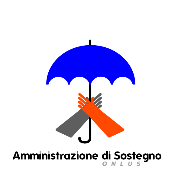                 SOSPENSIONE del  Servizio “Sportello “ Amministrazione di SostegnoPresso le sedi di : Padova, Camposampiero, Chioggia, Monselice e NoaleIn merito ai recenti sviluppi del rischio di contagio da coronavirus e alle relative prescrizioni Nazionali e Regionali in cui vengono limitati l’accesso al pubblico e le attività di front office, l’Associazione Amministrazione di  Sostegno  comunica che gli sportelli   sono momentaneamente  attivi  esclusivamente attraverso modalità telefonica (3278852922) e via email (amministratoredisostegno@gmail.com). Nello specifico il  lunedì, martedì, giovedì e venerdì dalle 15 alle 18.30 .Questa disposizione rimarrà valida fino a nuova comunicazione. Cordiali SalutiLa PresidenteFrancesca SuccuAssociazione Amministrazione di Sostegno via Gradenigo,10,35131 Padova.Cell:3278852922,email:amministratoredisostegno@gmail.com